Public Image?  Photographs Published By SHMU Without Permissionhere are the comments referred to in the above article found on www.aberdeenvoice.com Vicky Mitchell January 28Just got a copy of the guide to Tillydrone. Pics by me, Andy Coventry, Glenn Cooper, John Rutherford, Nadine Ralston and Darren Wright. Top of FormLike · · ShareAlicia Bruce, Fiona-Jane Brown and 21 others like this.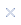 John Rutherford didnt know this was happening, where can you get them?January 28 at 3:55pm · LikeVicky Mitchell Neither did I. I got one through the door. Maybe Tillydrone library will have them. If I see any I will let you know. I can post pictures of your pics if you want.January 28 at 4:00pm · Like · 3John Rutherford No need but thanks, its good that its done, the whole project was about promoting the area so I'm happy.January 28 at 4:02pm · Like · 1Andy Coventry This is cool :-)January 28 at 4:57pm · LikeAnn Lundie Looks very posh!! Ann xJanuary 28 at 5:33pm · Like · 1Vicky Mitchell Come to Tilly it's ace. Lets not mention the massisve bridge and shed loads of traffic and pollution that will be there soon ;)January 28 at 5:38pm · Like · 4Sinclair Laing Hey. It's a great wee guide. It should be making its way through all doors in the area very soon. We provided access to the bank of SURF images - on the basis that it was a non-commercial venture to help promote a positive image of the area and community :)January 28 at 7:04pm · Like · 2Vicky Mitchell You need a proof reader.January 28 at 7:05pm · Like · 1Vicky Mitchell I spotted a mistake on the map.January 28 at 7:06pm · LikeSinclair Laing I think you mean Shmu need a proof reader! They produced the guide :pJanuary 28 at 7:27pm · Like · 1Vicky Mitchell Sorry I didn't mean you, I meant the folk who produced it.January 28 at 7:50pm · Like · 1Katherine Maclean out of interest, what does the blurb 'credits' say about who was involved in the book? Hopefully the photographers are given creditJanuary 28 at 8:17pm · LikeSinclair Laing Why don't you read it and see for yourself!January 28 at 8:36pm · Like · 1Blazej Marczak "We provided access to the bank of SURF images - on the basis that it was a non-commercial venture to help promote a positive image of the area and community" this is beyond believe !!!! A bank of free pictures ! shame !!!!!!January 28 at 9:16pm · Unlike · 1Blazej Marczak I hope I won't find any of my work inside! You guys should be careful as I can see that Aberdeen Council is very keen on acquiring free photographs and giving access to a bank of free images. You should check the Be Part of The Picture as they are looking to grab your copyrights away!January 28 at 9:18pm · Unlike · 1Blazej Marczak Vicky it is disgraceful that you weren't informed about the use of your images. You should be ! It is not only about showing a respect to you but also about respecting the law- something what ACC is not doing very often when it comes to public from which is acquiring a free pictures to promote the city. It is always branded as a "non commercial" project - yes non commercial for those who are providing pictures- but ask how much other people who were involved are getting paid?January 28 at 9:55pm · Edited · Unlike · 2Blazej Marczak If ACC doesn't know the law here is a guide.http://artists-bill-of-rights.org/January 28 at 9:28pm · Unlike · 2Alicia Bruce Guys, if your photos are so valuable to Aberdeen City Council then they should be paying you, crediting you and having enough respect to contact you to let you know your copyrighted works are being used.January 28 at 9:44pm · Unlike · 2Alicia Bruce They should also await your written permission and usage terms before proceeding.January 28 at 9:46pm · Unlike · 3Blazej Marczak Aberdeen City Council does not value the work of the other people- I was paid £250 by ACC for a breach of copyrights as my pictures were used illegally on The Seventeen website and in brochures. The pictures were acquired by ACC from Aberdeen2017 competition. Is using people in the community and their good will for free labour are the way of creating a "banks of free images" ? They paid me a compensation so it means that you guys are entitled for compensation too if you pictures were used there or anywhere else.January 28 at 9:52pm · Edited · Unlike · 1Blazej Marczak Here is a very good guide, step by step on how to fight for your rights:http://www.epuk.org/Opi.../994/stolen-photographs-what-to-do I understand that you may be happy about the publication but think if the aim of ACC is to please you or rather to use a free images. They don't even asked you ? It is beyond believeEditorial Photographers UK | Stolen photographs: what to do? (page 1 of 8) www.epuk.orgYour copyright, what you are entitled to claim from an infringer, and how to assemble and present a claim, are all discussed in detail…January 28 at 9:49pm · Unlike · 1John Rutherford Blazej, thats very important information. Thankyou.
My initial response to hearing of this was anger to be fair.
I am the sole copyright owner to my pics.
I have not succeeded them to any individual or body. I was not sought permission nor compensated for my images to be used in this booklet. At best this is rude, at worst this is exploitation.
As I thought on this further I felt that I was ok with my images being used as it was to highlight an area I care deeply for. 
HOWEVER THIS IS MY INDIVIDUAL DECISION and anyone who thinks otherwise would do well to heed Blazej's advice/comments for it is sound advice.

If my images do appear again in any manner outwith my permission then I will take things further.

This incident is the one and only free pass. And its one too many if I'm fair. 
Yes, I'm being generous when I need not be and everyone should think long and hard about their stance and not be afraid to stand up for their rights.January 28 at 10:24pm · Unlike · 3Blazej Marczak Well said John. I would demand a full explanation about this if any of my works would be involved. Who is responsible for giving third parties an access to the images which aren't own by ACC ? It is clear that people who work in ACC have no idea about copyrights. I also know that during the Surfing the Don project - it was clearly stated that ACC will not have a right to publish or give the access to the images to anyone else. The images were intended to be used ONLY as a part of the Surfing the Don: a River Don Photography Exhibition project. Was not respecting the copyrights intentional or just a mistake ?January 28 at 10:35pm · Unlike · 3John Rutherford Good question.January 28 at 10:39pm · Unlike · 1Katherine Maclean I would love to read this as I was involved in the initial idea and setting the concept up with Murray from SHMU, when I worked with Tennts 1st which is why I was interested in the acknowledgement page. Might just drop SHMU an email and ask if they will post me a copy. for info, this has taken about 2 years since original concept - it did become a community project plus numerous changes (staff and management) in Tennts 1st and local community dev, which no doubt impacted deliver time. Always find people underestimate project development and delivery time. Have a feeling this was given a 3-5 month turnaround time (not from me, I might add). I also had some concerns about photos though some consider me too cautious.January 28 at 11:46pm · Unlike · 1Glenn Cooper All i can say is any of my pictures have been used im chuffed . As at the end of the day its only a photo. Lets not turn it into a dramaJanuary 29 at 5:50am · Like · 1Glenn Cooper Vicky where would i get copy pleaseJanuary 29 at 5:52am · LikeAlicia Bruce I made it very clear in writing to all who submitted to Surfing the Don: a River Don Photography Exhibition that we would protect the rights of the photographer. Please also see the attached PDF which was included in the Community Dropbox folder which I compiled upon leaving the project. 'For participants - metadata & copyright'.January 29 at 6:05am · Unlike · 3Alicia Bruce The following was sent via email to Surfing the Don contributors before any work was ever published: Hello,
I’m completing the press release for our ‘Surfing the Don’ exhibition. Very
exciting times ahead and I just wanted to keep you updated on the process.
As you know copyright for photographers is important to me and I’m sure it is
to you. I want to let you know what steps we are taking to prevent your
photograph being used out with the project.
Within the press pack I have included a collection of images from the project
including yours.
Within the press release I have also stated:
“PHOTOS FOR PUBLICATION
High-resolution photographs available on request for printed publications
All photographs must be credited to the photographers & must not be,
cropped, re-used or re-printed without prior written permission.”
I have adapted the meta-data to protect your photograph and copyright as
much as possible.
To view the meta data you can look on Photoshop going to ‘file’ then ’file info’
You will see that you are credited alongside the project.
In the ‘Rights Usage Terms’ we have stated:
“Do not use without prior written permission from the photographer or Surfing
the Don: a River Don Photography Exhibition.”
The copyright of your photograph remains with you, the photographer. You
have submitted your photographs for use in ‘Surfing the Don’ exhibition. We
will use these images for only promotional purposes directly linked to ‘Surfing
the Don’ . We will not use them for any other purpose.
I attach your image from the press pack for your records.
Best wishes,
Alicia BruceJanuary 29 at 6:07am · Unlike · 4Katherine Maclean Alicia, it is so great that you added this. I find it so sad, yet not surprising as in general artists are often forgotten about. It is such a shame how often artists are expected to give their work and time for nothing in the wider context of life and I have seen this so often over many years.January 29 at 12:47pm · Edited · Unlike · 2Sinclair Laing This publication was produced by Station House Media Unit (shmu), not Aberdeen City Council. 

Shmu were very clearly told in advance, and in writing, of the requirements to use any images. These requirements included getting written permission from the copyright holders of the images they proposed to use. 

Therefore, if anyone has a complaint they wish to submit, i.e. about the use of images without permissions, please direct them towards Shmu as the responsible organisation.January 29 at 12:43pm · LikeSinclair Laing I'd like to add something here. I have been encouraging local organisations and projects to try to make use of the wonderful array of images produced throughout the SURF project. Not because Aberdeen City Council have been cunning enough to amass a bank of free images. I have done this because that is what the majority of photographers I have spoken to have been keen to see - local images from local people being used to raise the profile and promote the value of the local area, for non-commercial purposes. This has the potential to benefit both individuals involved and the wider community. 

At every turn, organisations and projects have also been told very clearly and in writing of their obligations before utilising any images, e.g. to get written permission in advance from the copyright holders.January 29 at 12:53pm · Like · 1Blazej Marczak RE: "Therefore, if anyone has a complaint they wish to submit, i.e. about the use of images without permissions, please direct them towards Shmu as the responsible organisation." Sinclair as a project leader you are also responsible for taking care of the images. By allowing third parties to use the images you are responsible for checking if they credited the authors. Did you ask authors of the images for permission to give the images to third parties ?January 29 at 1:09pm · Edited · Unlike · 2Blazej Marczak Re "This has the potential to benefit both individuals involved and the wider community" I don't see any benefits from images being published without a credit and permission.January 29 at 1:08pm · Unlike · 2Sinclair Laing They did credit the image owners.January 29 at 1:09pm · Edited · LikeBlazej Marczak I thought they didn't. Good. Did you ask the authors for permission ?January 29 at 1:11pm · LikeSinclair Laing Read above.January 29 at 1:11pm · LikeBlazej Marczak Could you answer my question please ?January 29 at 1:12pm · Edited · LikeSinclair Laing My answer is above!!January 29 at 1:12pm · LikeBlazej Marczak Is that a problem to answer simple question Sinclair? By reading a comment from Vicky I concluded that she didn't know about the use of the images.January 29 at 1:15pm · Unlike · 1Sinclair Laing Blazej - I have already answered your question in the text above. Please go back and read it. Also, none of your images have been used, so I'm not sure of the purpose in discussing this with you. If someone has a complaint about their image being used without permission, I'm happy to enter into a dialogue with them.January 29 at 1:17pm · Like · 1Blazej Marczak That's ok Sinclair. I will be in touch with you soon by email to discuss the future of my images and prints.January 29 at 1:20pm · Unlike · 1Sinclair Laing Great. Catch up with you then.January 29 at 1:24pm · Like · 1Katherine Maclean sinclair, I asked what the blurb said and if the photographers were credited - out of interest because I was involved in setting this up in the very early stages of the project, around the same time I was involved in supporting the SURF photography project and finding you the right people to support SURF. I cannot read The Guide as you suggested as I am outwith Aberdeen, and do not work for Tennts 1st. It was an innocent and interested question. it was and still hasn't been answered, which tells its own story. my comment along with John and Glenn's comments initiated a much higher level discussion about Copyright issue for artists especially professional artists. I believe, rightly or wrongly, it only needed the credit to be acknowledged or a photo of it and this would never have evolved so quickly.January 29 at 1:32pm · Unlike · 1Sinclair Laing Thanks for your thoughts Katherine.January 29 at 1:36pm · Like · 1Katherine Maclean it really bothers me in an upsetting way when things get out of proportion. It also bothers me when artists are not valued and I have years of experience of watching this in many context.January 29 at 1:39pm · Unlike · 3Katherine Maclean thanks SinclairJanuary 29 at 1:40pm · LikeVicky Mitchell Credit was given to the photographers, however I had no knowledge of this publication, I am still unclear about who produced it. The blurb at the back says, "This book has been produced in with (sic) partnership Tenants First Housing Cooperative, shmu, Tillydrone Community Flat and the community in Tillydrone." It then goes on to thank organisations for providing funding and support.January 29 at 1:41pm · Unlike · 2Sinclair Laing Shmu produced the booklet.January 29 at 1:43pm · Like · 1Glenn Cooper :-)January 29 at 3:04pm · Like · 1Andy Coventry Hi Peeps. The Tillydrone community flat contacted me last year asking for photos if i was willing. I submitted a few on the understanding i would be credited if any were used in the booklet. ~One was and ive been credited~ Didnt know it was funded by Shmu though not that that makes any difference for me :-)January 29 at 3:32pm · Unlike · 1Simon Crofts That's shocking if images are being distributed behind people's backs. Publishing them without permission not only gives a right to damages, it's also likely to be a criminal offence, at least if done by a business. But in any case, distributing images without permission shows a woeful contempt for photographers.January 29 at 10:21pm · Unlike · 2Alicia Bruce Just to be very clear before I bow out of this conversation. When Sinclair Laing says 'we' I do not know who else he is referring to but 'I' have not been involved in or in favour of using the Surfing the Don: a River Don Photography Exhibition images...See MoreWho owns the copyright in photographs - DACS - Knowledge Base - - Created for artists, by artists. www.dacs.org.ukInformation about copyright for artists, designers and art market professionals.... Everything you need to know about copyright, UK law and your rights, as well as more information about the services we provide.See MoreJanuary 29 at 10:27pm · Unlike · 3Bottom of Formabove is from Vicky Mitchells’ home page on Facebook as at 31/1/14 21:40 from Vicky’s hope page taken 11:00 1/2/14Katherine Maclean sinclair, I asked what the blurb said and if the photographers were credited - out of interest because I was involved in setting this up in the very early stages of the project, around the same time I was involved in supporting the SURF photography project and finding you the right people to support SURF. I cannot read The Guide as you suggested as I am outwith Aberdeen, and do not work for Tennts 1st. It was an innocent and interested question. it was and still hasn't been answered, which tells its own story. my comment along with John and Glenn's comments initiated a much higher level discussion about Copyright issue for artists especially professional artists. I believe, rightly or wrongly, it only needed the credit to be acknowledged or a photo of it and this would never have evolved so quickly.January 29 at 1:32pm · Unlike · 1Sinclair Laing Thanks for your thoughts Katherine.January 29 at 1:36pm · Like · 1Katherine Maclean it really bothers me in an upsetting way when things get out of proportion. It also bothers me when artists are not valued and I have years of experience of watching this in many context.January 29 at 1:39pm · Unlike · 3Katherine Maclean thanks SinclairJanuary 29 at 1:40pm · LikeVicky Mitchell Credit was given to the photographers, however I had no knowledge of this publication, I am still unclear about who produced it. The blurb at the back says, "This book has been produced in with (sic) partnership Tenants First Housing Cooperative, shmu, Tillydrone Community Flat and the community in Tillydrone." It then goes on to thank organisations for providing funding and support.January 29 at 1:41pm · Unlike · 2Sinclair Laing Shmu produced the booklet.January 29 at 1:43pm · Like · 1Glenn Cooper :-)January 29 at 3:04pm · Like · 2Andy Coventry Hi Peeps. The Tillydrone community flat contacted me last year asking for photos if i was willing. I submitted a few on the understanding i would be credited if any were used in the booklet. ~One was and ive been credited~ Didnt know it was funded by Shmu though not that that makes any difference for me :-)January 29 at 3:32pm · Unlike · 1Simon Crofts That's shocking if images are being distributed behind people's backs. Publishing them without permission not only gives a right to damages, it's also likely to be a criminal offence, at least if done by a business. But in any case, distributing images without permission shows a woeful contempt for photographers.January 29 at 10:21pm · Unlike · 3Alicia Bruce Just to be very clear before I bow out of this conversation. When Sinclair Laing says 'we' I do not know who else he is referring to but 'I' have not been involved in or in favour of using the Surfing the Don: a River Don Photography Exhibition images as a bank of images to give to third parties. 'I' made the usage terms as clear as possible to all who submitted (see above). Any grievance about your images being given to third parties should be taken up with Sinclair and Aberdeen City Council who have passed those images on without written permission from yourselves and it sounds like he/they did not think it necessary to even ask. I will not have my name attached to this practice which I find unethical and disrespectful to image makers. For more information on your copyright look here. http://www.dacs.org.uk/.../copyright-in-photographs... Wishing you all all the best with your photography. You are good people.Who owns the copyright in photographs - DACS - Knowledge Base - - Created for artists, by artists. www.dacs.org.ukInformation about copyright for artists, designers and art market professionals.... Everything you need to know about copyright, UK law and your rights, as well as more information about the services we provide.See MoreJanuary 29 at 10:27pm · Unlike · 3Blazej Marczak Interesting that a leader of the project can't even say who is responsible for what.13 hours ago · Like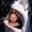 Blazej Marczak not to even mention about answering a question from a ex-member of the project.13 hours ago · LikeGlenn Cooper Blazej Marczak please you going bit ott . Its a photo not a big deal12 hours ago · Like · 1Blazej Marczak I will leave this conversation as people who are concerned about the use of their images without permission are well informed already. This article covers many aspect but should be a nice introduction to you Glenn ;) By saying "not a big deal" you are being disrespectful to those for whom their pictures are their passion, their love...- a big deal indeed. http://thelinknewspaper.ca/article/4691What’s A Picture Worth, Again? | Opinions | The Link thelinknewspaper.cainsulting that the work of photographers is minimized to something that doesn?t even deserve a quick email asking for permission.11 hours ago · Edited · LikeGlenn Cooper Two ns please lol11 hours ago · Like · 1Blazej Marczak I do apologise Glenn two ns LoL , I will correct this ;)11 hours ago · Edited · Like